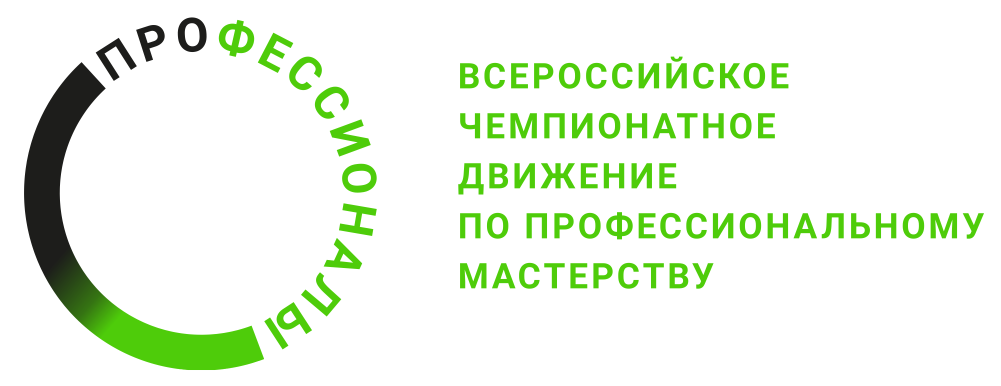 ОПИСАНИЕ КОМПЕТЕНЦИИ«ПРЕПОДАВАНИЕ МУЗЫКИ В ШКОЛЕ»Наименование компетенции: «Преподавание музыки в школе»Формат участия в соревновании: индивидуальный Описание компетенции.Учитель музыки и музыкальный руководитель.	Профессионально-педагогическая компетентность учителя музыки 
и музыкального руководителя требует многоуровневой, квалифицированной подготовки, так как она синтезирует основные виды музыкально-творческой деятельности. 	Гармоничное сочетание разнообразных видов творческой, музыкальной и интеллектуальной деятельности в образовательном процессе выражается в умении педагога вовлечь ребенка в творческий процесс через создание благоприятной эстетической атмосферы на занятии, что способствует формированию общей культуры и социализации личности ребенка.Исключительная актуальность специальности эстетического цикла связана с развитием эмоционального интеллекта личности как основы успешной адаптации и положительной социализации в обществе, становлением специалиста в любой сфере профессиональной и гражданской деятельности. Значимость профессии продиктована практикой, вытекающей из социального запроса.Учитель музыки осуществляет обучение и воспитание обучающихся 
с учетом их особенностей и специфики предмета «Музыка». Проводит учебные занятия по музыке, опираясь на достижения в области педагогической и возрастной психологии и школьной гигиены, а также современных информационных технологий и методик обучения. Организует и поддерживает разнообразные виды музыкально-творческой деятельности обучающихся, ориентируясь на личность обучающегося, развитие 
его мотивации, познавательных интересов, способностей, организует самостоятельную музыкальную деятельность обучающихся. Оценивает эффективность и результаты обучения обучающихся по музыке, учитывая освоение знаний, овладение умениями, развитие опыта творческой деятельности, познавательного интереса обучающихся, используя компьютерные технологии.Музыкальный руководитель осуществляет развитие музыкальных способностей и эмоциональной сферы, творческой деятельности воспитанников. Определяет содержание музыкальных занятий с учетом возраста, подготовленности, индивидуальных и психофизических особенностей воспитанников, используя современные формы, способы обучения, образовательные, музыкальные технологии, достижения мировой и отечественной музыкальной культуры, современные методы оценивания достижений воспитанников. Участвует в организации и проведении массовых мероприятий с воспитанниками в рамках образовательной программы образовательного учреждения, спортивных мероприятиях с воспитанниками, обеспечивает их музыкальное сопровождение.Технологии в профессиональной деятельности:Современные образовательные технологии; Технология системно-деятельностного подхода;Информационно-коммуникационных технологии;Компьютерные технологии в музыке.Особенности внедрения в индустрию:Область профессиональной деятельности специалиста включает сферу образования и науки, сферу культуры и искусства, а также сферу услуг в области дополнительного образования детей.Нормативные правовые акты.Поскольку Описание компетенции содержит лишь информацию, относящуюся к соответствующей компетенции, его необходимо использовать на основании следующих документов:ФГОС СПОФГОС СПО по специальности 53.02.01 Музыкальное образование. Приказ Министерства образования и науки РФ от 13.08.2014 г. № 993, с изменениями от 17.05.2021 г. № 253.Профессиональный стандартПрофстандарт 01.001 Педагог (педагогическая деятельность в сфере дошкольного, начального общего, основного общего, среднего общего образования) (воспитатель, учитель). Утвержден Приказом Министерства труда и социальной защиты РФ от 18.10.2013 г. № 544н (редакция от 05.08.2016 г.).ЕКСД. Утвержден Постановлением Минтруда РФ от 21 августа 1998 г. № 37 (в редакции от 27.03.20218 г. № 197).СанПиНСанПиН 2.4.3648-20 «Санитарно-эпидемиологические требования 
к организациям воспитания и обучения, отдыха и оздоровления детей 
и молодежи». Утвержден постановлением Главного государственного санитарного врача РФ от 28.09.2020 г. № 28.Перечень профессиональных задач специалиста по компетенции определяется профессиональной областью специалиста и базируется 
на требованиях современного рынка труда к данному специалисту. № п/пВиды деятельности/трудовые функции1Организация музыкального образования детей в дошкольных образовательных организациях.2Преподавание музыки и организация внеурочной музыкальной деятельности в общеобразовательных организациях.3Педагогическая музыкально-исполнительская деятельность.4Цифровизация музыкально-педагогической деятельности.